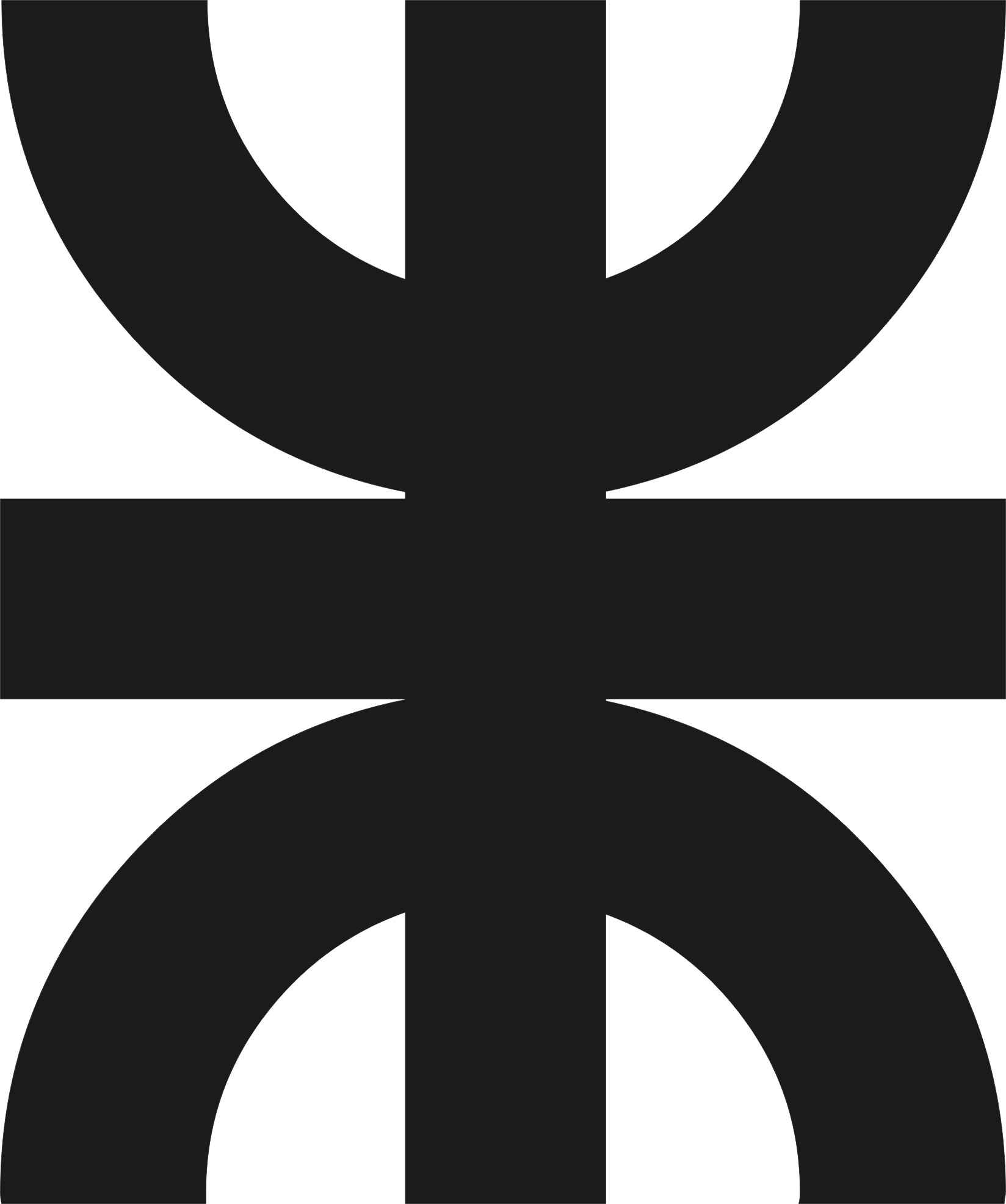 SOLICITUD DE PASEGeneral Pacheco,  18 de marzo de 2020Al Sr. Decano de la 
Facultad Regional General Pacheco
Ing. Jose Luis Garcia
S.                         /                       D.			Tengo el agrado de dirigirme a usted a efectos de solicitarle el PASE a la Facultad Regional . La misma se funda en razones que detallo a continuación: , a cuyo efecto, adjunto la siguiente documentación:Sin otro particular, lo saludo muy atentamente._____________________________ FIRMA DEL SOLICITANTE PARTIDA DE NACIMIENTO
 D.N.I / L.E / C.E

 TÍTULO SECUNDARIO
 CONSTANCIA DE CUIL
 LIBRETA UNIVERSITARIA (Al retirar la Constancia de Pase Provisorio)
APELLIDO Y NOMBRESDNI NºCUIL NºTELÉFONO FIJO / MÓVILMAILLEGAJO Nº18 - ESPECIALIDADDOMICILIO ACTUALLOCALIDADCÓDIGO POSTALDOMICILIO DE DESTINOLOCALIDADCÓDIGO POSTAL